COLEGIO EMILIA RIQUELME  ACTIVIDAD VIRTUAL COLEGIO EMILIA RIQUELME  ACTIVIDAD VIRTUAL COLEGIO EMILIA RIQUELME  ACTIVIDAD VIRTUAL COLEGIO EMILIA RIQUELME  ACTIVIDAD VIRTUAL 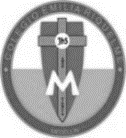 Nombres y Apellidos:           Nombres y Apellidos:           Nombres y Apellidos:           Nombres y Apellidos:           Fecha:  Asignatura: ArtísticaGrado:   11°Docente: Hermana EsperanzaDocente: Hermana EsperanzaACTIVIDAD VIRTUAL1.Observa el documental de Netflix “Abstract” Primera temporada – Capitulo 8.2. Realiza una síntesis de 1 hoja.  ACTIVIDAD VIRTUAL1.Observa el documental de Netflix “Abstract” Primera temporada – Capitulo 8.2. Realiza una síntesis de 1 hoja.  ACTIVIDAD VIRTUAL1.Observa el documental de Netflix “Abstract” Primera temporada – Capitulo 8.2. Realiza una síntesis de 1 hoja.  ACTIVIDAD VIRTUAL1.Observa el documental de Netflix “Abstract” Primera temporada – Capitulo 8.2. Realiza una síntesis de 1 hoja.  ACTIVIDAD VIRTUAL1.Observa el documental de Netflix “Abstract” Primera temporada – Capitulo 8.2. Realiza una síntesis de 1 hoja.  